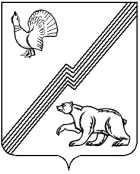 АДМИНИСТРАЦИЯ ГОРОДА ЮГОРСКАХанты-Мансийского автономного округа - ЮгрыПОСТАНОВЛЕНИЕО внесении изменений в постановлениеадминистрации города Югорска от 29.03.2022№ 572-п «Об утверждении документапланирования регулярных перевозокпассажиров и багажа автомобильнымтранспортом по муниципальным маршрутамна территории города Югорска на 2022-2026 годы»В соответствии с Федеральным законом от 06.10.2003 № 131-ФЗ                 «Об общих принципах организации местного самоуправления в Российской Федерации», Федеральным законом от 13.07.2015 № 220-ФЗ                                «Об организации регулярных перевозок пассажиров и багажа автомобильным транспортом и городским наземным электрическим транспортом в Российской Федерации и о внесении изменений в отдельные законодательные акты Российской Федерации»:1. Внести в постановление администрации города Югорска                            от 29.03.2022 № 572-п «Об утверждении документа планирования регулярных перевозок пассажиров и багажа автомобильным транспортом                     по муниципальным маршрутам на территории города Югорска                                  на 2022-2026 годы» следующие изменения:1.1. 	В пункте 5 слова «заместителя директора-начальника юридического отдела департамента жилищно-коммунального и строительного комплекса администрации города Югорска О. С. Валинурову» заменить словами «заместителя главы города - директора департамента жилищно-коммунального и строительного комплекса администрации города Югорска Ефимова Р.А.».1.2. В приложении:1.2.1. Строки 1-3 таблицы раздела 1 изложить в следующей редакции:«».1.2.2. В разделе 5:1.2.2.1. Таблицу пункта 5.1 дополнить строками 6-8 следующего содержания:« ».1.2.2.2. Таблицу пункта 5.2 изложить в следующей редакции:«».1.2.3. В таблице раздела 6:1.2.3.1. Графу «Номер и наименование муниципального маршрута» строки 3 дополнить словами: «, «№ 1 «Авалон - Школа № 2», № 2                  «Школа № 6 - Школа № 2», № 4 «Школа № 2 - Зеленая зона».1.2.3.2. Строку 4 признать утратившей силу.2.	Опубликовать постановление в официальном печатном издании города Югорска и разместить на официальном сайте органов местного самоуправления города Югорска.3.	Настоящее постановление вступает в силу после его официального опубликования. от 19.07.2023№ 955-п1№ 1 «Авалон - Школа № 2»по нерегулируемым тарифампо регулируемым тарифам1 квартал 2024 года2№ 2 «Школа № 6 - Школа № 2»по нерегулируемым тарифампо регулируемым тарифам1 квартал 2024 года3№ 4 «Школа № 2 - Зеленая зона»по нерегулируемым тарифампо регулируемым тарифам1 квартал 2024 года6№ 1 «Авалон-Школа №2»ежегодно, начиная с 2024 года7№ 2 «Школа №6 – Школа №2»ежегодно, начиная с 2024 года8№ 4 «Школа №2 – Зеленая зона»ежегодно, начиная с 2024 года№ п/пНомер и наименование муниципального маршрутаСрок проведения открытых конкурсов по выдаче свидетельств на осуществление регулярных перевозокСрок начала действия свидетельства об осуществлении перевозок по маршруту регулярных перевозок1–Глава города ЮгорскаА.Ю. Харлов